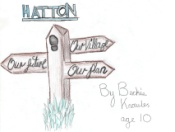 Minutes of the Annual General Meeting 7.30 pm on Wednesday 13th July 2016 held at The Lewis Carroll Centre, Daresbury Lane, DaresburyAGENDAPresent: R Dickin (Chair); J Godley (Treasurer); A Lett; L Wareing and M WinstanleyBefore opening the AGM a moment of reflection was held to commemorate Lisa, Dave's beloved wife. To receive and accept apologies for absenceApologies received from D. Jones and L Parkin.Closing Chair’s statement of Group actions in the last yearChair delivered the report as attached.M Winstanley, on behalf of the Group, gave thanks to the Chair for his efforts over the past year.Election of Chair R Dickin was duly elected: Proposed by J Godley and Seconded by M Winstanley. Election of Secretary M Winstanley was duly elected: Proposed by A Lett and Seconded by J Godley.Election of TreasurerJ Godley was duly elected: Proposed by R Dickin and Seconded by M WinstanleyAGM was closed at 19.50 